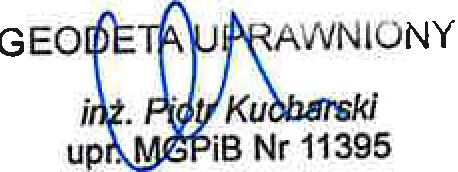 ZAWIADOMIENIEo czynnościach ustalenia przebiegu granicDziałając na podstawie zlecenia właściciela działki 35_obręb Kolonia Bądków, gmina Goszczyn oraz na podstawie §38 i §39 rozporządzenia Ministra Rozwoju Regionalnego i Budownictwa z dnia 29 marca 2001 r. w sprawie ewidencji gruntów i budynków (Dz. U. Nr 38, poz. 454) oraz §1 p. 24 rozporządzenia Ministra Administracji i Cyfryzacji z dnia 29 listopada 2013 r. zmieniającego rozporządzenie w sprawie ewidencji gruntów i budynków (Dz. U. Z 2013r. Poz. 1551) zawiadamiam, że w dniu 17.03.2023 r. o godzinie 10.00 w obrębie Kolonia Bądków, gmina Grójec powiat grójecki odbędzie się ustalenie przebiegu granic nieruchomości oznaczonej w ewidencji gruntów i budynków jako działka 35 i 36/2, z nieruchomością sąsiednią oznaczoną w ewidencji gruntów i budynków jako działka 32/1. Praca geodezyjna zgłoszona pod nr GK.6640.469.2023W związku z powyższym proszę właścicieli, użytkowników wieczystych, władających oraz osoby mogące wykazać swój tytuł prawny do wymienionej nieruchomości do wzięcia udziału w opisanych czynnościach ustalenia przebiegu granic.Informuję, że zgodnie z §38 ust.2 p.3 powołanego rozporządzenia:osoba biorąca udział w czynnościach powinna posiadać dokument umożliwiający ustalenie tożsamości oraz dokumenty pozwalające na stwierdzenie tytułu prawnego do wymienionej nieruchomości.udział w czynnościach ustalenia przebiegu granic leży w interesie właścicieli (władających) nieruchomościaminieusprawiedliwione niewzięcie udziału w czynnościach ustalenia przebiegu granic niestanowi przeszkody do ich przeprowadzenia.Biuro Geodezyjne «GEOAR »PIOTR KUCHARSKI05-600 Grójec. ul. Piłsudskiego5tel. 601- 247-571, (48) 664-14-33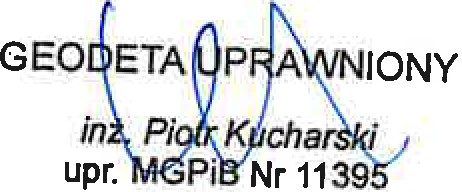 ZAWIADOMIENIEo czynnościach ustalenia przebiegu granicDziałając na podstawie zlecenia właściciela działki 35_obręb Kolonia Bądków, gm.ma Goszczyn oraz na podstawie §38 i §39 rozporządzenia Ministra Rozwoju Regionalnego i Budownictwa z dnia 29 marca 2001 r. w sprawie ewidencji gruntów i budynków (Dz. U. Nr 38, poz. 454) oraz §1 p. 24 rozporządzenia Ministra Administracji i Cyfryzacji z dnia 29 listopada 2013 r. zmieniającego rozporządzenie w sprawie ewidencji gruntów i budynków (Dz. U. Z 2013r. Poz. 1551) zawiadamiam, że w dniu 17.03.2023 r. o godzinie 10.00 w obrębie Kolonia Bądków, gmina Grójec powiat grójecki odbędzie się ustalenie przebiegu granic nieruchomości oznaczonej w ewidencji gruntów i budynków jako działka 35 i 36/2, z nieruchomością sąsiednią oznaczoną w ewidencji gruntów i budynków jako działka 1187/1. Praca geodezyjna zgłoszona pod nr GK.6640.469.2023W związku z powyższym proszę właścicieli, użytkowników wieczystych, władających oraz osoby mogące wykazać swój tytuł prawny do wymienionej nieruchomości do wzięcia udziału w opisanych czynnościach ustalenia przebiegu granic.Informuję, że zgodnie z §38 ust.2 p.3 powołanego rozporządzenia:osoba biorąca udział w czynnościach powinna posiadać dokument umożliwiający ustalenie tożsamości oraz dokumenty pozwalające na stwierdzenie tytułu prawnego do wymienionej nieruchomości.udział w czynnościach ustalenia przebiegu granic leży w interesie właścicieli (władających) nieruchomościaminieusprawiedliwione niewzięcie udziału w czynnościach ustalenia przebiegu granic niestanowi przeszkody do ich przeprowadzenia.Biuro Geodezyjne « GEOAR»PIOTR KUCHARSKI05-600 Grójec, ul. Piłsudskiego 5tel. 601- 247-571 , (48) 664-14 _33